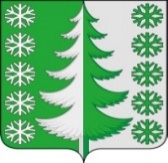 Ханты-Мансийский автономный округ - ЮграХанты-Мансийский муниципальный районмуниципальное образованиесельское поселение ВыкатнойАДМИНИСТРАЦИЯ СЕЛЬСКОГО ПОСЕЛЕНИЯПОСТАНОВЛЕНИЕот 25.03.2024                                                                                                      № 29 п. ВыкатнойОб отмене постановлений администрации сельского поселения ВыкатнойВ целях приведения нормативных правовых актов администрации сельского поселения Выкатной в соответствие с действующим законодательством Российской Федерации:1. Признать утратившим силу постановления администрации сельского поселения Выкатной:- от 07.05.2019 № 19 «Об утверждении порядка осуществления полномочий по внутреннему муниципальному финансовому контролю в муниципальном образовании сельского поселения Выкатной»;- от 17.12.2021 № 94 «О внесении изменений в постановление администрации сельского поселения Выкатной от 07.05.2019 № 19 «Об утверждении порядка осуществления полномочий по внутреннему муниципальному финансовому контролю в муниципальном образовании сельского поселения Выкатной»»;- от 29.04.2022 № 44 «О внесении изменений в постановление администрации сельского поселения Выкатной от 07.05.2019 № 19 «Об утверждении порядка осуществления полномочий по внутреннему муниципальному финансовому контролю в муниципальном образовании сельского поселения Выкатной»».2. Настоящее постановление вступает в силу после его официального опубликования (обнародования).И.о. главы сельскогопоселения Выкатной                                                                       И.Н. Выстребова